Joint en silicone SI 100Unité de conditionnement : 1 pièceGamme: K
Numéro de référence : 0175.0238Fabricant : MAICO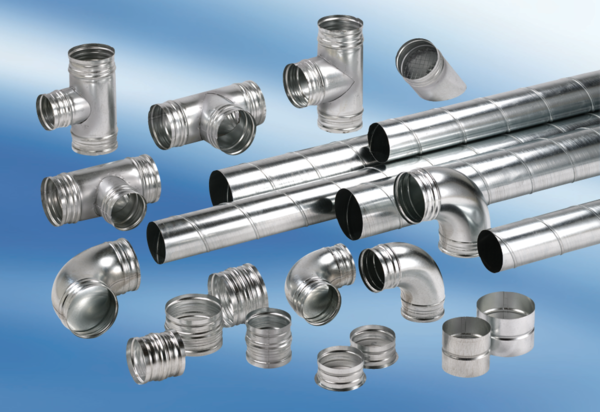 